NCPACA 32nd Annual Professional Development Convention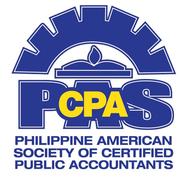 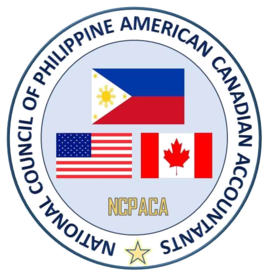 “Harnessing the Power of Information andCreating Diversified and Global Innovation”Anaheim Marriott Hotel - Anaheim, CaliforniaAugust 31 to September 02, 2018SCHEDULE OF ACTIVITIES Friday, August 31, 2018Officers of the Day – Gina Mellendrez Lilly Chilton        Vladi Rivera & Gino Miguel..TimeActivityLocation9:00am - 5:00pmRegistration Grand G Alcove9:00am - 5:00pmExhibits (Daily)Grand Ballroom G - K9:00am - 11:30pmNCPACA/PASCPA Office (Daily)Gold Key III12:00noon - 1::00pmNCPACA Past Presidents’ MeetingGrand Ballroom C1:00pm - 2:00pmNCPACA Auxiliary Meeting Grand Ballroom B1:00pm - 2:00pmNCPACA Board MeetingGrand Ballroom C2:00pm - 3:00pmNCPACA Board of Councilors’ MeetingGrand Ballroom Salon EPRACTICE – CHAPTER’S TALENT NIGHT PRESENTATION2:00pm - 4:00pmPASCPA – Los AngelesSuite 3043:00pm – 4:00pmAFCA TorontoSuite 3123:00pm - 4:00pmFAATx HoustonLos Angeles/La Jolla3:00pm - 4:00pmAFAA New YorkNewport Beach/Rancho Las Palmas4:00pm - 5:00pmAFAA New JerseySuite 3044:00pm -5:00pmFAACPA SeattleSuite 3124:00pm - 5:00pmPCPA of Greater ChicagoLos Angeles/La Jolla4:00pm – 5:00pm5:00pm - 6:30pmPICPA San FranciscoPhoto SessionNewport Beach/ Rancho Las PalmasGrand F Foyer6:30pm – 11:30pmTalents NightGrand Ballroom Saloon F